ГЛАВА 2. ОЦЕНКА СТЕПЕНИ ВЛИЯНИЯ ФАКТОРОВ ВНУТРЕННЕЙ И ВНЕШНЕЙ СРЕДЫ НА ДЕЯТЕЛЬНОСТЬ ПРЕДПРИЯТИЯ2.1. Организационно-экономическая характеристикаРассматривая компания начала свою деятельность с 2002 года. Большой объем в производстве и реализации железобетонной продукции занимает производство нестандартных изделий — фундаментов для быстровозводимых конструкций, элементов фундамента, несущих конструкций, поддерживающих опор для ЛЭП, конструкций утепленных полистиролом, конструкций с закладными деталями, анкерами, болтами, трубами и так далее.Покупателей и заказчиков привлекает оптимальное соотношение сроков исполнения заказов, быстрая, максимально упрощенная процедура отгрузки продукции и ее цены.Вся отгружаемая продукция соответствует ГОСТам, техническим условиям и чертежам заказчика, например, кольца колодцев обязательно укомплектованы стеновыми скобами, а также для удобства заказчиков, удешевления изделий и их монтажа изготавливаются кольца колодцев с монолитным днищем (КС 10.9. ПН, КС 15–9 ПН). Все отгружаемые изделия снабжаются техническими паспортами. Отгрузка продукции производится с помощью подъемно-транспортного оборудования на производстве. Доставка продукции собственным а/м грузоподъемностью 28 тонн с краном-гидроманипулятором, имеющим вылет стрелы 5 м, грузоподъемностью 2–5 тонн, исключительно удобно для доставки железобетонных изделий в труднодоступные места. Наши постоянные покупатели уже оценили преимущества такой доставки,Высокое качество продукции и расширение ассортимента - это, пожалуй, главные направления компании. Неудивительно, что такая ответственная политика привела к тому, что с декабря 2006 года предприятие ООО «ПКФ Стройбетон» входит в перечень заводов, разрешенных Мостовой инспекцией для применения своей продукции на объектах транспортного строительства.Предприятие располагает собственной специализированной лабораторией, которая производит контроль поступающих материалов на соответствие стандартам нормативной документации.Рисунок 2.1. Организационная структура управления предприятиемООО «Производственно-коммерческая фирма Стройбетон» - предприятие, специализирующиеся на производстве и продаже товарного бетона, раствора, бордюрного камня, асфальтобетона, а также сухих строительных смесей ижелезобетонных изделий. Весь спектр предлагаемого товара вы можете купить оптом и в розницу по цене ниже рыночной, минуя посредников. Приглашаем к сотрудничеству оптовые компании. Так же предлагаем в аренду строительную технику, в том числе автокраны и башенные краны. Одним из ключевых направлений деятельности предприятия является строительство зданий и сооружений.Организационная структура является линейно-функциональной, что значительно упрощает систему делегирования полномочий на предприятии.Все отделы предприятия подчиняются директору организации и коммерческому директору.В состав отдела продаж входят: начальник отдела продаж, помощник начальника отдела продаж, 3 менеджера по продажам.В состав бухгалтерии входят 3 сотрудника: главный бухгалтер, заместитель главного бухгалтера и бухгалтер-экономист. Примерное распределение основных обязанностей:Главный бухгалтер: ведение учета основных средств и малоценного инвентаря, организация расчете с рабочими и служащими, финансово-расчетные операции, сводный учет и отчетность, финансовый контроль;Заместитель главного бухгалтера: вся работа и контакты с банками, в которых обслуживаются расчетные счета организации, ведение банк-клиета, оплата счетов;Бухгалтер-экономист: ведение учета материалов, затрат на закупку и комплектацию товара, калькулирование себестоимости, ведение учета готовой продукции и ее реализации, работа с соответствующими первичными документами, комплектация оборудования, сметы.2.2. Оценка внутренней средыНа основании показателей финансовой отчетности предприятия осуществим диагностику финансового состояния рассматриваемой компании.Горизонтальный анализ Бухгалтерского баланса ООО «ПК Стройбетон» за 2014-2016 гг.:При осуществлении анализа в первую очередь следует изучить динамику активов организации, изменение в составе активов, в структуре активов и дать им оценку. Для этого проведем горизонтальный анализ активов.Горизонтальный анализ позволит провести сравнение каждой позиции бухгалтерского баланса на момент формирования последней отчетности с предыдущим периодом.На основании бухгалтерского баланса за 2014, 2015, 2016 годы составим Таблицу 2.1.Таблица 2.1. Горизонтальный анализ бухгалтерского баланса ООО «ПК Стройбетон» за 2014-2016 гг.Проанализируем таблицу 2.1По внеоборотным активам:По основным средствам в 2015 году в сравнении с 2014 годом наблюдается увеличение на 866 т. р., т.е. на 740,1 %, а в 2016 году в сравнении с 2015 годом увеличение на 47 т.р., т.е. на 4,8 %.По оборотным активам:Запасы в 2015 году по сравнению с 2014 годом уменьшились на 14 859 т.р., т.е. на 36,9%, а в 2015 году увеличились на 2 607 т.р. , т.е. на 10,2 %.Наблюдается уменьшение дебиторской задолженности в 2015 году по сравнению с 2014 годом на 10 145 т.р., т.е. на 14,3 %, а в 2016 году увеличение на 28 102 т.р., т.е. на 46,2 %.По денежным средствам в 2015 году по сравнению с 2014 годом наблюдается увеличение на 2 924 т.р., т.е. на 4,9 %, а в 2016 году уменьшение на 41 854 т.р., т.е. на 67,4 %Горизонтальный анализ активов показывает, что абсолютная их сумма за 2015 г. уменьшилась на 20 810 т. р. или на 12,2 %. по сравнению с 2014 г. и в 2016 г. увеличилась на 24 717 т. р. или на 16,5 %. по сравнению с 2015 г..  Можно сделать вывод, что организация повысила свой экономический потенциал.С точки зрения структуры активов наблюдаемое увеличение произошло в основном за счет повышения оборотных активов на 30 709 т. р. в 2016 г.В тоже время увеличение внеоборотных активов за аналогичный период составило 866 т.р. в 2015 г. и 47 т.р. в 2016 г.По капиталу и резервам:Нераспределенная прибыль (непокрытый убыток) в 2015 году увеличивается на 5 283 т.р., т.е. на 20 %, в 2016 году увеличивается на 8 403 т.р., т.е. на 26,5 %.Краткосрочные обязательства:По кредиторской задолженности в 2015 году уменьшение составляет 26 092 т.р., т.е. на 18,1 %.В 2016 году увеличение по кредиторской задолженности составляет 16 313 т.р., т.е. на 13,8 %.В 2015 году произошло уменьшение пассивов на 20 810 т.р., а в 2016 году увеличение на 24 717 т.р. Увеличение произошло в основном за счет повышения краткосрочных обязательств. На конец анализируемого периода обязательства полностью состоят из кредиторской задолженности. Увеличение собственного капитала произошло на 5 283 т.р. в 2015 г. и на 8 403 т.р. в 2016 г. Увеличение собственного капитала в 2016 г. произошло за счет накопленной прибыли. Несмотря на значительное увеличение собственного капитала добавочный капитал организации остался неизменным.Таким образом на основании проведенного горизонтального анализа можно сказать, что финансово-хозяйственная деятельность ООО «ПК Стройбетон» способствовала увеличению его собственного капитала. Увеличение кредиторской задолженности говорит о том, что ООО «ПК Стройбетон» испытывает недостаток в собственных оборотных средствах, и для ее текущей деятельности вынуждена использовать заемные средства. Вертикальный анализ бухгалтерского баланса ООО «ПК Стройбетон» за 2014-2016 гг.:Вертикальный анализ позволит изучить соотношения разделов и статей бухгалтерского баланса, т.е. их структуруНа основании бухгалтерского баланса за 2014, 2015, 2016 годы составим аналитическую Таблицу 2.2.Таблица 2.2. Вертикальный анализ бухгалтерского баланса ООО «ПК Стройбетон» за 2014-2016 гг.В структуре активов баланса ООО «ПК Стройбетон» значительная доля принадлежит оборотным активам. На начало 2015 года величина оборотных активов составила 99,93% от их общей величины, на конец 2015 года прослеживается незначительное уменьшение – 99,34%, а на конец 2016 года увеличение до 99,41%.  В структуре оборотных активов в ООО «ПК Стройбетон» в 2014 г. и в 2015 г. преобладала дебиторская задолженность, доля которой по состоянию на конец 2014г. и на конец 2015 г. составляла 41,58% и 40,59%. В течении 2016 г произошло увеличение дебиторской задолженности и ее доля на конец 2016 г составила 50,95%. Произошло уменьшение денежных средств и их доля на конец 2016 г составила 11,61%. Уменьшение доли денежных средств свидетельствует с одной стороны об ухудшении ликвидности, а с другой стороны о достаточно эффективном их использовании. Значительный удельный вес в оборотных активах на конец 2014 г. имели товарные запасы –23,64%. За рассматриваемый период наблюдается тенденция их уменьшения в оборотных активах ООО «ПК Стройбетон».Таким образом, оборотные активы организации ООО «ПК Стройбетон» характеризуются большим наличием авансов, выданных поставщикам, незначительной долей товарных запасов и денежных средств, что ухудшает ликвидность текущих активов. Доля внеоборотных активов ООО «ПК Стройбетон» на начало 2015 г. составляла 0,07%, на конец 2015 г. только 0,66%, а на конец 2016 г. - 0,59%. Прослеживается увеличение доли этого вида актива к концу 2015 г. и незначительное уменьшение к концу 2016 г.Основное повышение удельного веса этого вида активов произошло в части увеличения удельного веса основных средств на 0,59% к 2015 г. Увеличение удельного веса основных средств связано в основном с обновлением устаревшего оборудования и приобретением дополнительного.В состав пассивов входит собственный капитал и краткосрочные обязательства. Поэтому по удельному весу пассивов можно сделать вывод об изменении источников финансово-хозяйственной деятельности ООО «ПК Стройбетон».За анализируемый период в ООО «ПК Стройбетон» происходило повышение доли собственного капитала с 15,48% до 22,98%. Следует отметить, что содержание доли собственного капитала ниже 50% является нежелательным, так как организация будет в большей степени завесить от лиц, предоставивших ему займы, ссуды и кредиты.Долгосрочных обязательств ООО «ПК Стройбетон» в рассматриваемый период не имело. Если принимать во внимание возможность замены краткосрочных обязательств долгосрочными, то преобладание краткосрочных источников в структуре заемных средств является негативным фактом, который характеризует ухудшение структуры баланса и повышение риска утраты финансовой устойчивости.Удельный вес краткосрочных обязательств уменьшается в 2015 г. на 5,68% и в 2016 г. на 1,82%. На конец анализируемого периода обязательства ООО «ПК Стройбетон» полностью состояли из кредиторской задолженности, в структуре которых преобладали задолженность перед бюджетом и прочими кредиторами. На конец 2016 года кредиторская задолженность составляла 77,02%. Это на 7,5% меньше удельного веса данного вида пассивов в кредиторской задолженности на начало 2015 г.Таким образом на основании проведенного горизонтального и вертикального анализа можно сказать, что финансово-хозяйственная деятельность ООО «ПК Стройбетон» способствовала незначительному увеличению его собственного капитала. Также повышение краткосрочной кредиторской задолженности в 2016 году говорит о том, что ООО «ПК Стройбетон» испытывает недостаток в собственных оборотных средствах, и ее текущая деятельность финансировалась частично за счет заемных средств.Финансовый анализ состояния предприятияКоэффициент текущей ликвидности - характеризует способность компании погашать текущие (краткосрочные) обязательства за счёт оборотных активов. Иногда называется коэффициентом покрытия: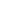 Ктл = Оборотные активы / краткосрочные обязательства           (1)По балансу: Kтл = стр.1200 / (стр.1510 + стр.1520 + стр.1550)Расчет:2014=170410/144128=1,182015=148734/118036=1,262016=173404/134349=1,29Kбл = (Краткосрочная дебиторская задолженность + Краткосрочные финансовые вложения + Денежные средства) / Текущие обязательства       (2)По балансу: Kбл = (стр.1230 + стр.1240 + стр.1250) / (стр.1510 + стр.1520 + стр.1550)Расчет:2014=(70909+59186)/144128=0,902015=(60764+62110)/118036=1,042016=(88866+36097+20256)/134349=1,08Коэффициент абсолютной ликвидности показывает, какая доля краткосрочных долговых обязательств может быть покрыта за счет денежных средств и их эквивалентов в виде рыночных ценных бумаг и депозитов, т.е. практически абсолютно ликвидными активами.Kал = (Денежные средства + Краткосрочные финансовые вложения) / Текущие обязательства (3)По балансу: Kал = (стр.1240 + стр.1250) / (стр.1510 + стр.1520 + стр.1550)Расчет:2014=59186/144128=0,412015=62110/118036=0,532016=(36097+20256)/134349=0,42Коэффициент общей платежеспособности: Kоп = (Внеоборотные активы +Оборотные активы) / (Долгосрочные обязательства +Краткосрочные обязательства - Доходы будущих периодов - Оценочные обязательства) (4)По балансу: Коп= (стр.1100+стр.1200) / (стр.1400+стр.1500-стр.1530-стр.1540)Расчет:2014=(117+170410)/144128=1,182015=(983+148734)/118036=1,272016=(1030+173404)/134349=1,30Коэффициент покрытия текущих обязательств оборотными активами:Kптооа=Оборотные активы/Краткосрочные обязательства (5)По балансу: Кптооа = стр.1200/стр.1500.Расчет:2014=170410/144128=1,182015=148734/118036=1,262016=173404/134349=1,29Показатель собственного капитала в обороте:Пск=Капитал и резервы - Внеоборотные активы                  (6)По балансу: Пск = стр.1300 – стр. 1100.Расчет:2014=26398-117=262812015=31681-983=306982016=40084-1030=39054 Доля собственного капитала в оборотных средствах:Дскос = (Капитал и резервы – внеоборотные активы) / Оборотные активы (7)По балансу: Дскос = (стр.1300 –стр. 1100) / стр. 1200Расчет:2014=(26398-117)/170410=0,152015=(31681-983)/148734=0,212016=(40084-1030)/173404=0,23Коэффициенты рентабельности.Норматив для коэффициентов рентабельности Кр >0. Если значение меньше нуля – это повод серьезно задуматься над эффективностью предприятия. Вызвано это будет тем, что предприятие работает себе в убыток.Коэффициент общей рентабельности:Кор = Прибыль (убыток) до налогообложения / Выручка          (8)По балансу: Кор = стр. 2300 / стр. 2110Расчет:2014=1080/454541=0,0022015=8336/396087=0,022016=14282/460567=0,03Коэффициент рентабельности продаж:Коэффициент позволяет определить, сколько прибыли компания имеет с каждого рубля выручки от реализации товаров, работ или услуг. Данный показатель рассчитывают как в целом, так и по отдельным товарным позициям. Крп = Прибыль (убыток) от продаж / Выручка                  (9)По балансу: Крп = стр. 2200 / стр. 2110Расчет:2014=1828/454541=0,0042015=9811/396087=0,022016=13173/460567=0,03Коэффициент рентабельности прямых затрат:Коэффициент рентабельности прямых затрат характеризуют эффективность затрат, т.е. какую прибыль получает компания с каждого рубля понесенных прямых затрат.Крз = Валовая прибыль (убыток) / Себестоимость продаж        (10)По балансу: Крз = стр. 2100 / стр. 2120Расчет:2014=33622/420919=0,082015=40123/355964=0,112016=44170/416397=0,11Коэффициент рентабельности перманентного капитала:Крпк = Чистая прибыль (убыток) / (Капитал и резервы + Долгосрочные обязательства)                                                 (11)По балансу: Крпк = стр.2400/(стр.1300+стр.1400)Расчет:2014=756/26398=0,022015=6461/31681=0,22016=11289/40084=0,28Коэффициент рентабельности собственного капитала.Крск = Чистая прибыль (убыток) / Капитал и резервы            (12)По балансу: Крск = стр.2400/стр.1300Расчет:2014=756/26398=0,022015=6461/31681=0,22016=11289/40084=0,28Коэффициент рентабельности активов.Данный коэффициент показывает финансовую отдачу от использования активов предприятия. Кра=Чистая прибыль (убыток) / Активы (13)По балансу: Кра = стр.2400 / стр.1600Расчет:2014=756/170527=0,0042015=6461/149717=0,042016=11289/174434=0,07Коэффициент рентабельности оборотных активов.В общем виде рентабельность оборотных активов показывает, насколько предприятие способно генерировать прибыль за счет имеющихся в ее распоряжении ликвидных средств. Кроа = Чистая прибыль (убыток) / Оборотные активы            (14)По балансу: Кроа=стр. 2400 / стр. 1200Расчет:2014=756/170410=0,0042015=6461/148734=0,042016=11289/173404=0,07Коэффициент автономии (финансовой независимости).Ка = Собственный капитал/Активы                           (15)По балансу: Ка = стр.1300 / стр.1600Расчет:2014=26398/170527=0,152015=31681/149717=0,212016=40084/174434=0,23Составим сводную таблицу (Таблица 2.3).Таблица 2.3. Финансовые коэффициенты. Сводная таблицаЧистые активы предприятия:ЧА = Активы – (Долгосрочные обязательства + Краткосрочные обязательства) (16)По балансу: ЧА = (стр.1600) - (стр.1400+стр.1500)Расчет:2014=170527-144128=263992015=149717-118036=316812016=174434-134349=40085Для наглядности изменения чистых активов в период с 2014 г. по 2016 г. сформируем гистограмму (Рис. 2.2). 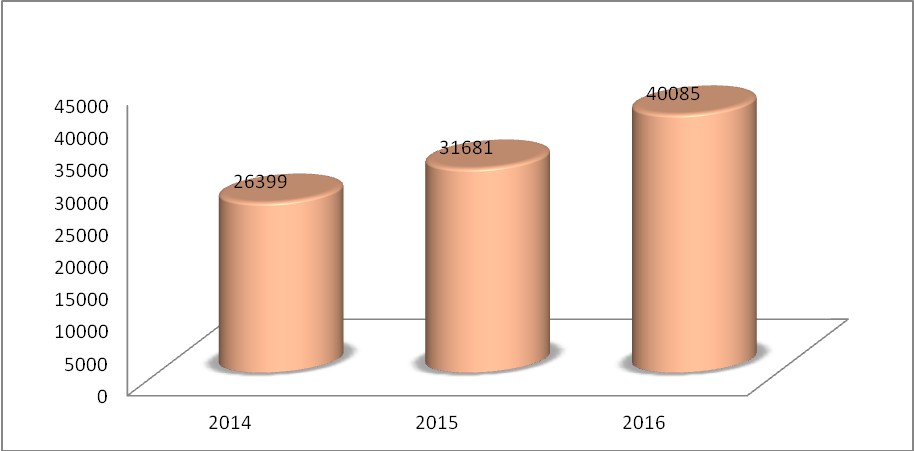 Рисунок 2.2. Изменение чистых активов предприятия «ПК Стройбетон» с 2014 года по 2016 год.Сумма чистых активов составила:На конец 2014 года – 26399 тыс. руб.На конец 2015 года – 31681 тыс. руб.На конец 2016 года – 40085 тыс. руб.Чистые активы должны быть не просто положительные, но и превышать уставный капитал организации. Уставной капитал «ПК Стройбетон» 20 тыс.руб. Чистые активы значительно превышают уставной капитал и с каждым годом становятся больше. Это значит, что в ходе своей деятельности организация не только не растратила первоначально внесенные собственником средства, но и обеспечила их прирост. Для организации важно не только выполнение анализа и грамотное представление результатов, но и формулировка на их основе рекомендаций по улучшению показателей и качественных характеристик в деятельности организации. Главное назначение финансового анализа не расчет показателей, а умение трактовать полученные результаты.На основе горизонтального и вертикального анализа бухгалтерского баланса определяются положительные и отрицательные тенденции изменений разделов и статей баланса.В структуре активов организации ООО «ПК Стройбетон» большая доля принадлежит дебиторской задолженности, товарным запасам и денежным средствам. В течение рассматриваемого периода доля оборотных активов стала больше. Это свидетельствует о хорошем формировании мобильной структуры активов, которая увеличила оборачиваемость оборотных средств организации.В рассматриваемом периоде стоимость внеоборотных активов повысилась. Структура внеоборотных активов не изменилась. Большую долю таких активов составляют основные средства.Основной вклад в формировании оборотных активов вносят дебиторская задолженность, далее следуют товарные и денежные средства. Структура оборотных активов с повышением к концу анализируемого периода дебиторской задолженности и понижением денежных средств свидетельствуют об ухудшении состоянии расчетов организации с покупателями. Увеличение дебиторской задолженности в стоимости оборотных активов является негативным изменением и может свидетельствовать об ухудшении ситуации с оплатой продукции организации и выборе неподходящей политики продаж. Поскольку стоимость запасов снизилась - это является положительным фактором финансово-хозяйственной деятельности организации.Данные проведенного анализа показывают, что собственный капитал за анализируемый период вырос, в 2016 году увеличились краткосрочные обязательства. Величина заемного капитала указывает на повышение финансовой зависимости организации и на повышение степени финансовых рисков. Одним из способов сокращения кредиторской задолженности является использование имеющихся свободных денежных средств и уменьшение доли авансов покупателей в источниках формирования оборотных средств.Проведя общий анализ, перейдем от общего анализа состояния к анализу внешней среды предприятия.2.3. Оценка внешней средыООО «ПК Стройбетон» является многопрофильным предприятием, с огромным ассортиментом продукции и видов услуг.Из таблицы видно, что в 2016 г. потребление ЖБИ увеличилось по сравнению с 2015 г. на 1%, ООО «ПК Стройбетон» увеличил свою долю на рынке на 1%.Таблица 2.4. Конкурентная структура рынка железобетонных изделий Товарный бетон и раствор реализуется только на строительном рынке в связи со спецификой транспортирования данного вида продукции, поэтому в табл. 2.5. предлагается конкурентная структура товарных рынков. Таблица 2.5. Конкурентная структура рынка бетонов и растворов По Данной таблице видно, что потребление бетона в Москве и Московской области увеличилось на 4%, а потребление растворов увеличилось на 1 %. Ассортиментная группа мелкоштучные изделияПоскольку номенклатура широка и разнообразно, разделяем на 2 группы :-Тротуарная плитка -Стеновые материалы. Таблица 2.6. Конкурентная структура стеновых материаловСтройбетон увеличил объем реализации на 23% и тем самым доля на рынке увеличилась на 2,86%Таблица 2.7 Конкурентная структура тротуарной плиткиТаблица 2.8. Помесячная динамика объема реализации ЖБИ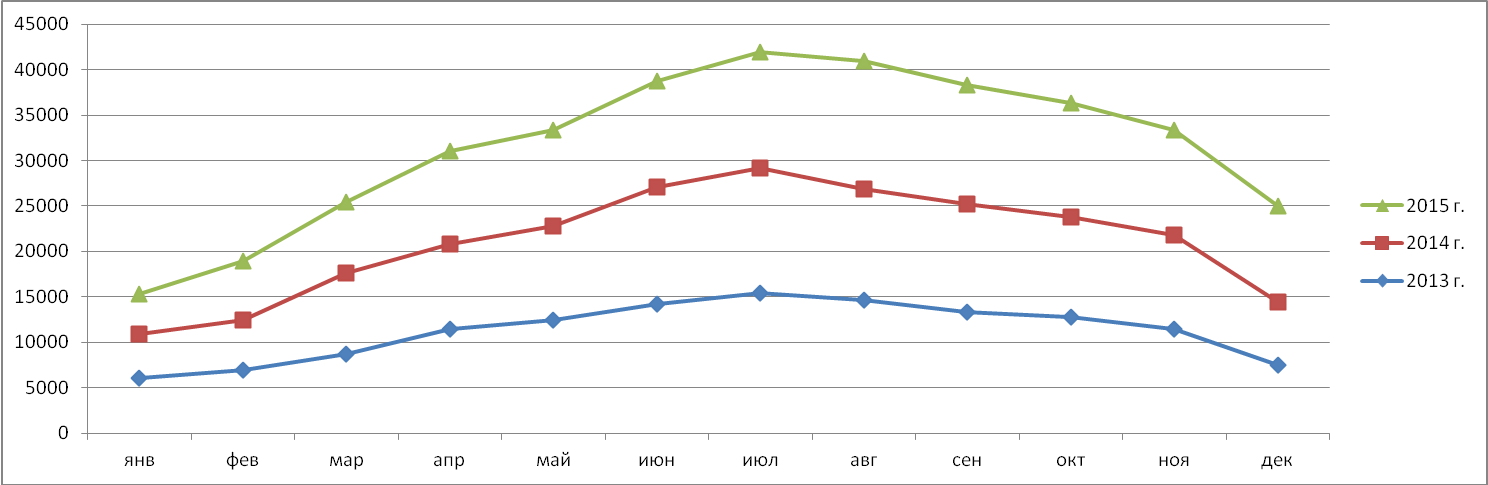 Рисунок 2.4. Динамика реализации ЖБИ ООО «ПК Стройбетон»Таблица 2.9. Помесячная динамика объема реализации товарного бетона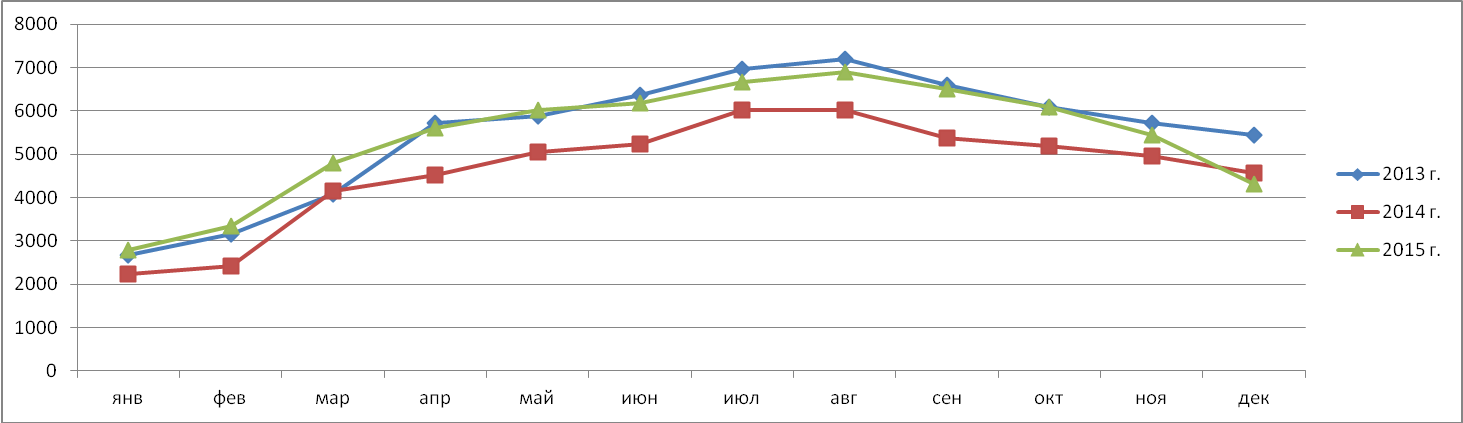 Рисунок 2.5. Динамика объема реализации товарного бетонаТаблица 2.10.Помесячная динамика объема реализации товарного раствораРисунок 2.6 динамика реализации товарного раствораТаблица 2.11 Помесячная динамика объема реализации стеновых материаловРисунок 2.7. Динамика реализации стеновых материаловТаблица 2.12 Помесячная динамика объема реализации тротуарной плитки	Рисунок 2.8. динамика реализации тротуарной плиткиВ Результате анализа динамики реализации продукции Стройбетон, были рассчитаны индексы конкурентной устойчивости по производимым группамИконк.уст.ЖБИ==1.13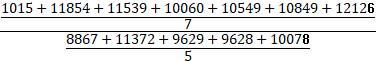 Иконк.уст,бетон==1,11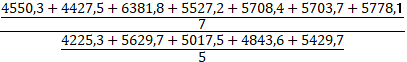 Иконк.уст.раствор==1.09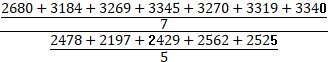 Иконк.уст.стен.мат==1.28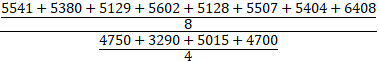 Иконк.уст.трот.плит==1.04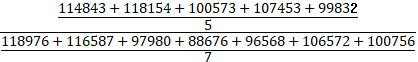 На основе индексов можно посчитать индекс устойчивости СтройбетонИкон.устСтройбетон==1,13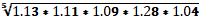 На основе расчетов индексов конкурентной устойчивости ,получается следующий результат, проведя расчеты по всему ассортименту предприятия Стройбетон выяснилось, что наименьшая конкурентная устойчивость у стеновых материалов, поэтому на рынке стеновых материалов компании слабые позиции, требующие немедленного исправления.Из этого следует, что нужно разработать мероприятия по повышению деловой активности рассматриваемой компании.К внешней среде компании ООО «Стройбетон» относят факторы, которые находятся за пределами организации и могут на нее воздействовать.На рисунке 2.9 отражена структура факторов PEST-анализа ООО «Стройбетон» в 2016 году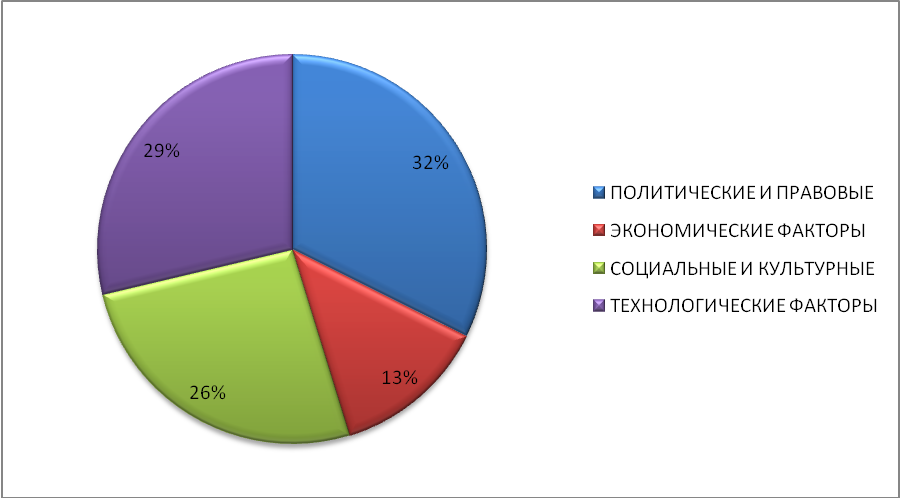 Рисунок 2.9. Структура факторов внешней среды, оказывающих влияние на ООО «Стройбетон» в 2015 годуДанные рисунка позволяют сделать вывод о том, что наибольшее влияние на деятельность компании оказывают политические и правовые факторы (32%), а наименьшее – экономические факторы (13%).Рассмотрим структуру влияния факторов более подробно на рисунках ниже.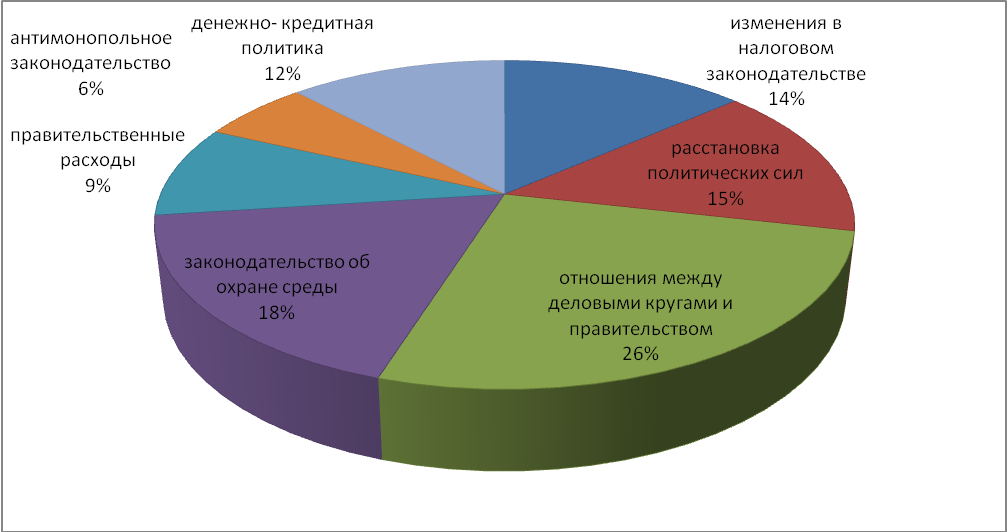 Рисунок 2.10. Структура влияния политических и правовых факторов ООО «Стройбетон» в 2016 годуКак видно из рисунка 2.10, в 2015 году на деятельность ООО «Стройбетон» наибольше влияние оказывал фактор – отношения между деловыми кругами правительством, а наименьшее – фактор - антимонопольное законодательство.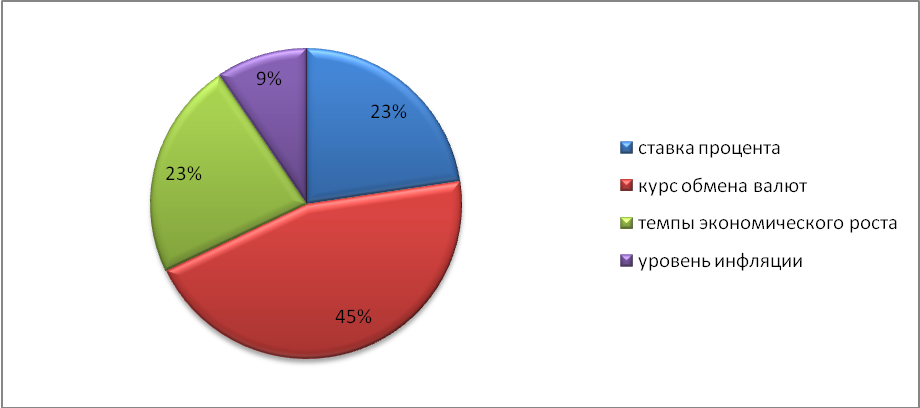 Рисунок 2.11. Структура влияния экономических факторов ООО «Стройбетон» в 2015 годуКак видно из рисунка 2.11, в 2015 году на деятельность ООО «Стройбетон» наибольше влияние оказывал фактор – курс обмена валют, а наименьшее – фактор - уровень инфляции.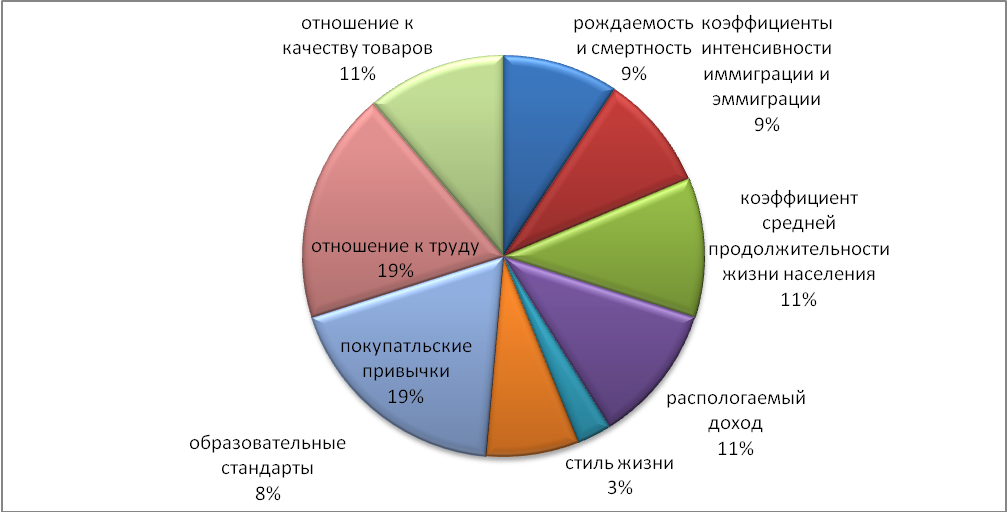 Рисунок 2.12. Структура влияния социальных факторов ООО «Стройбетон» в 2015 годуКак видно из рисунка 2.12, в 2015 году на деятельность ООО «Стройбетон» наибольше влияние оказывал фактор – отношения к труду, а наименьшее – фактор - стиля жизни.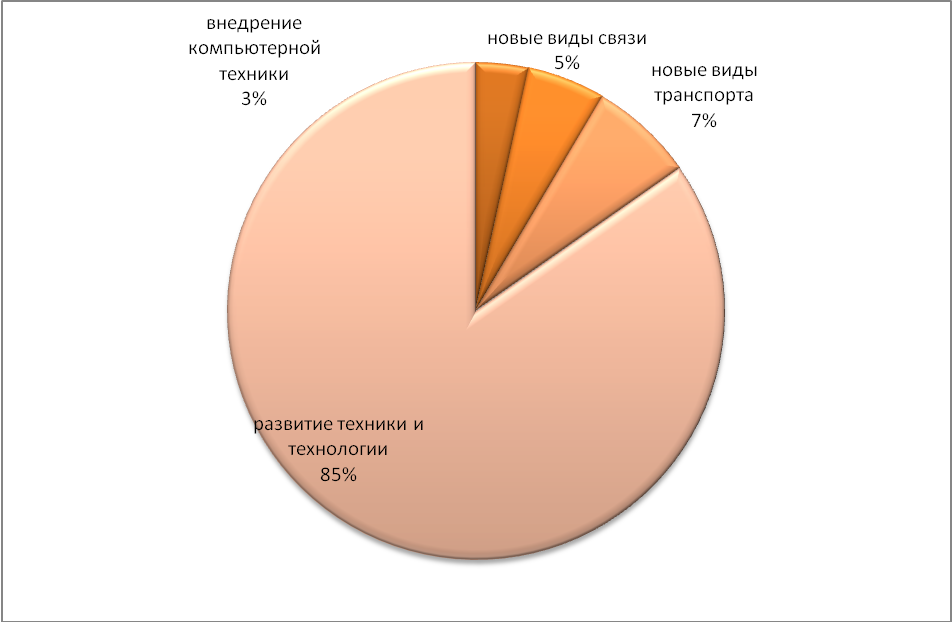 Рисунок 2.13. Структура влияния технологических факторов ООО «Стройбетон» в 2015 годуКак видно из рисунка 2.13, в 2015 году на деятельность ООО «Стройбетон» наибольше влияние оказывал фактор – развитие техники и технологии, а наименьшее – фактор  - внедрение компьютерной техники.Полученные данные позволяют сделать вывод о том, что наибольшее влияние на деятельность ООО «Стройбетон»  оказывает экономический фактор, средневзвешенная оценка событий которого равна 4,8 баллов. Затем чуть меньшее, но значительные влияния оказывает социально- культурный фактор (4,1 балл), далее – политико - правовой фактор (3,7 балла).На рисунке 2.14 представлена степень влияния каждого фактора на деятельность ООО «Стройбетон»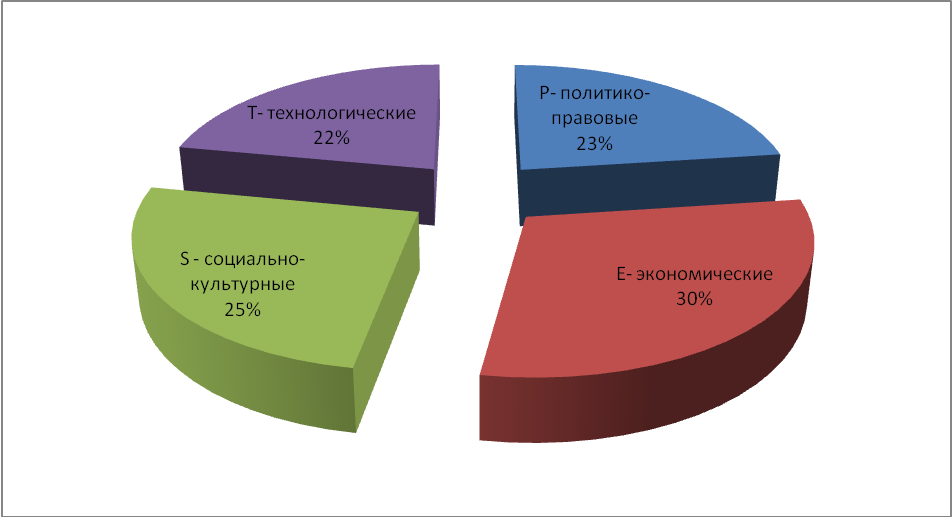 Рисунок 2.14. Степень влияния факторов на результаты деятельности ООО «Стройбетон», %В заключении анализа внешней среды проводим EFAS- анализ компании ООО «Стройбетон».Таблица 2.13 Матрица EFAS-анализ профиля среды реализации проекта в компанииДанная форма представляет собой метод анализа готовности предприятия реагировать на стратегические факторы внешней среды с учетом предполагаемой значимости этих факторов для будущего предприятия.Следует сразу акцентировать внимание на том, что реализуемый товар  имеет длительный жизненный цикл. Таблица 2.14. SWОT – анализ внешней и внутренней среды ООО «ПК Стройбетон»Таким образом, из проведенного анализа внешней и внутренней среды, мы можем отметить, что она достаточно благоприятная для развития деятельности ООО «ПК Стройбетон».На основе проведенного анализа внешней и внутренней среды предприятия, проведем обоснование направления разработки стратегии развития предприятия. Чтобы выявить направления развития рассмотрим подробнее SWOT- анализ предприятия (табл. 2.15.).Таблица 2.15. SWOT-анализ ООО «ПК Стройбетон»Таблица 2.16. Вспомогательная матрица SWOT-анализа ООО «ПК Стройбетон»Как видно из таблицы наиболее повторяющейся реакцией оказалась «Запуск нового продукта» (повторилась 6 раз). Анализ конкурентоспособности проведен на примере ООО «Стройбетон». Основным видом деятельности организации является производство изделий из бетона для использования в строительстве. Организация также осуществляет деятельность по следующим неосновным направлениям: монтаж зданий и сооружений из сборных конструкций.Основная отрасль компании - промышленность сборных железобетонных и бетонных. В целом, при анализе основных экономических показателей деятельности в ООО «Стройбетон» за 2014-2016 года наблюдается стабилизация экономического положения, хотя некоторые тревожные моменты присутствуют. Можно говорить о постепенном развитии организации.В качестве стратегии компании, направленной на рост деловой активности предлагается вывод нового продукта на рынок, что позволит обновить ассортимент и увеличить клиентскую база предприятия. Показатель2014 годв тыс. руб.Удельный вес в %2015 год в тыс. руб.Удельный весИзменение удельного веса в 2015 г. по сравнению с 2014 г. в %2016 годв тыс. руб.Удельный вес в %Изменение удельного веса в 2016 г. по сравнению с 2015 г. в %АКТИВАКТИВАКТИВАКТИВАКТИВАКТИВАКТИВАКТИВАКТИВВнеоборотные активыВнеоборотные активыВнеоборотные активыВнеоборотные активыВнеоборотные активыВнеоборотные активыВнеоборотные активыВнеоборотные активыВнеоборотные активыОсновные средства 1170,079830,660,591 0300,59-0,07Итого по разделу:1170,079830,660,591 030.0,59-0,07Оборотные активыОборотные активыОборотные активыОборотные активыОборотные активыОборотные активыОборотные активыОборотные активыОборотные активыЗапасы 40 31523,6425 45617,00-6,6428 06316,09-0,91Налог на добавленную стоимость по приобретенным ценностям00,004050,270,271210,07%-0,20Дебиторская задолженность70 90941,5860 76440,59-0,9988 86650,9510,36Финансовые вложения (за исключением денежных эквивалентов)36 09720,6920,69Денежные средства 59 18634,7162 11041,486,7720 25611,61-29,87Итого по разделу:170 41099,93148 73499,34-0,59173 40499,410,07БАЛАНС170 527100149 7171000174 4341000ПАССИВПАССИВПАССИВПАССИВПАССИВПАССИВПАССИВПАССИВПАССИВКапитал и резервыКапитал и резервыКапитал и резервыКапитал и резервыКапитал и резервыКапитал и резервыКапитал и резервыКапитал и резервыКапитал и резервыУставный капитал200,01200,010200,010Нераспределенная прибыль (непокрытый убыток)26 37815,4731 66121,155,6840 06422,971,82Итого по разделу:26 39815,4831 68121,165,6840 08422,981,82Краткосрочные обязательстваКраткосрочные обязательстваКраткосрочные обязательстваКраткосрочные обязательстваКраткосрочные обязательстваКраткосрочные обязательстваКраткосрочные обязательстваКраткосрочные обязательстваКраткосрочные обязательстваКредиторская задолженность144 12884,52118 03678,84-5,68134 34977,02-1,82Итого по разделу:144 12884,52118 03678,84-5,68134 34977,02-1,82БАЛАНС170 527100149 7171000174 43410002014г.2015г.2016г.НормативКоэффициенты ЛиквидностиКоэффициенты ЛиквидностиКоэффициенты ЛиквидностиКоэффициенты ЛиквидностиКоэффициент текущей ликвидности1,181,261,29≥2Коэффициент быстрой ликвидности0,91,041,08≥1Коэффициент абсолютной ликвидности0,410,530,42≥0,2Коэффициенты ПлатёжеспособностиКоэффициенты ПлатёжеспособностиКоэффициенты ПлатёжеспособностиКоэффициенты ПлатёжеспособностиКоэффициент общей платежеспособности1,181,271,3≥2Коэффициент покрытия текущих обязательств оборотными активами1,181,261,29≥1Показатель собственного капитала в обороте262813069839054Доля собственного капитала в оборотных средствах0,150,210,23Коэффициенты рентабельностиКоэффициенты рентабельностиКоэффициенты рентабельностиКоэффициенты рентабельностиКоэффициент общей рентабельности0,0020,020,03Увеличение показателя рассматривается как положительная тенденция, а значения >0 считаются положительными.Рентабельность затрат0,080,110,11Увеличение показателя рассматривается как положительная тенденция, а значения >0 считаются положительными.Рентабельность продаж0,0040,020,03Увеличение показателя рассматривается как положительная тенденция, а значения >0 считаются положительными.Рентабельность перманентного капитала0,020,20,28Увеличение показателя рассматривается как положительная тенденция, а значения >0 считаются положительными.Рентабельность собственного капитала0,020,20,28Увеличение показателя рассматривается как положительная тенденция, а значения >0 считаются положительными.Коэффициент рентабельности активов0,0040,040,07Увеличение показателя рассматривается как положительная тенденция, а значения >0 считаются положительными.Показатели финансовой устойчивостиПоказатели финансовой устойчивостиПоказатели финансовой устойчивостиПоказатели финансовой устойчивостиКоэффициент Автономии0,150,210,23≥0,6Объем реализации ЖБИНаименование предприятия2015 г.2015 г.2016 г.2016 г.м3%м3%1)ООО «ПК Стройбетон»11210034122026352) ООО «Атлант»30770,51030234,993) ООО «МОСБЕТОН»608029428,434) ООО «Кайрос»2357972745175) ООО Завод ЖБИ «Возрождение»845532589,916) ООО «Мортон Бетон»342001145105127) ООО «Легран» .39928,51346463138) ООО «Атлант»1016539564,239) ООО «Троицкий завод ЖБИ»26315821631610) ООО «Завод ЖБИ».190012231111) ООО «БетонКит» .10925312367,5412) ЗАО «Битум»11590415520513) ООО «Стройбетон»366713763,61Итого319675100348376100Наименование предприятияТоварный бетонТоварный бетонТоварный бетонТоварный бетонТоварный растворТоварный растворТоварный растворТоварный растворНаименование предприятия2015 г.2015 г.2016 г.2016 г.2015 г.2015 г.2016 г.2016 г.Наименование предприятиям3%м3%м3м3%1)ООО «ПК Стройбетон»55475,625,7463894,629,729909,949,529475,350,492)ООО «Атлант»2821512,87202958,9153468,9133665,943)ООО «МОСБЕТОН»75243117005700176014)ООО«Завод ЖБИ»25380012,222867013,1635725,644775,28,465)Завод ЖБИ «Возрождение»37601,8812220,9411281,884700,946) ООО Мортон Бетон70502,8265802,824700,944700,947) ООО Легран112805,6456402,8216922,8211281,888)ИП Заднепровский155100141000009)ООО Евробетон36848039010013348012878036848039010013348012878010) Прочие13160015980023500282001316001598002350028200Итого1995960202138056693,3054438,201995960202138056693,3054438,20Объем реализации стеновых материаловОбъем реализации стеновых материаловОбъем реализации стеновых материаловОбъем реализации стеновых материаловНаименование предприятия2015 г.2015 г.2016 г.2016 г.м3%м3%1)ООО «ПК Стройбетон»46134,99,558128,612,352)ООО «Атлант»19000,9544460,953)ООО «Легран» (г. Строитель)3866,50,9538380,954) ИП Титенко49400,9547500,955)ООО «БИЭМ»33250,9538000,956)ООО «КСМ» 26790054,1518667538,957)ООО «Атлант»101651,957001,98) ООО «Аэробел»12540023,7517005033,259) Прочие95001,995001,9Итого473131100446888100Объем реализации стеновых материаловОбъем реализации стеновых материаловОбъем реализации стеновых материаловОбъем реализации стеновых материаловНаименование предприятия2015 г.2015 г.2016 г.2016 г.м3%м3%1)ООО «ПК Стройбетон»950674811000300     812) ООО «Троицкий завод ЖБИ»18570016216364163) ООО «БетонКит» .22640,312650,24) ООО «Легран»45980,589540,85)ООО «БетонКит»13000,227800,26) Прочие 165002254001,8Итого1142853212635212Объем реализации, куб.м.янвфевмарапрмайиюниюлавгсеноктноядекИтого2014 г.5993685086501030011130013400143001350012356116501056065001305002015 г.471654028720921592001165412656113001070010075950057001121002016 г.4302640274531017498651080011390130001200311350103509605122026Средний объем реализации, куб.м.49866215823110263103001174312786125001165011700102007543114700Сглаженный индекс сезонности0,480,600,810,981,061,231,331,301,211,151,060,7912,00Объем реализации куб.м.50505127906211674116841184212800130781276511590115009580123600Объем реализации очищенный от влияниясезонности, куб.м.10145886711372118541153996299626100601054910078108491212610300Объем реализации, куб.м.янвфевмарапрмайиюниюлавгсеноктноядекИтого2014 г.2560,53030,53975,65650,75785,16120,56870,57030,46476,95980,75630,35331.3523002015 г.2130,72340,14070,14300,44994,45030,85930,15980,35230,35020,54850,74465,1554752016 г.2650,13289,74687,75450,85983,55980,76540,16750,86311,85960,85345,14206,863894Средний объем реализации, куб.м.2305,52698,74230,15150,95530,15723,16427,56530,16040,55640,55230,74679,159800Сглаженный индекс сезонности0,50,60,81,01,11,11,31,31,21,11,00,912,0Объем реализации 22752656338056306320608074217450602153285421520163378Объем реализации Объем реализации очищенный от влияниясезонности, куб.м4550,34427,54225,35629,76381,85527,25708,45730,75017,54843,65429,75778,15406,4Объем реализации,Объем реализации,куб.м.куб.м.янвфевфевфевмармарапрапрапрмаймайиюниюниюлавгсеноктоктоктнояноядекдекИтого2014г1430,61710,41710,41710,42210,12210,12210,13110,13110,13200,73200,73450,63790,73790,73900,73900,73900,73530,63530,63310,83310,83110,53110,52950,42950,4345702015г 1105,31298,61298,61298,61875,51875,51875,52299,12299,12700,72700,73130,83310,63310,63000,13000,13000,12820,12820,12630,82630,82200,52200,52100,52100,5299092016г1270,61527,61527,61527,62197,82197,82197,82540,52540,52760,12760,12800,53020,53020,53100,63100,63100,62930,72930,72509,72509,72100,12100,11730,51730,529475средний объемсредний объемреализацииреализации1280,31515,11515,11515,12096,62096,62096,62530,52530,52876,52876,53110,43350,83350,83300,53300,53300,53256,13256,12795,32795,32350,72350,72350,72350,7 31318СглаженныйСглаженныйиндекс сезонностииндекс сезонности0,50,60,60,81,01,01,11,11,21,31,31,31,31,21,11,11,01,00,90,912,0Объем реализацииОбъем реализации 2016г куб.м1340148714871758175824302430308030803030414041404250425042504015401535973597332033203006300634300Объем реализацииОбъем реализации2016гочищенный оточищенный отВлиянияВлияниясезонности, куб.м.сезонности, куб.м.268024782478219721972429242925622562252531843184326932693269334533453270327033193319334033402858Объем реализации, куб.м.янвфевмарапрмайиюниюлавгсеноктноядекИтого2014 г.2625,33408,14340,35760,56070,56430,86600,86156,15092,76096,55100,53605,3603002015 г.2235,12430,03500,13980,54200,44300,64660,84920,85370,14589,14320,53408,2461342016 г.3150,33866,04580,35200,95735,96002,86010,35610,46507,85507,35432,14284,658128Средний объем реализации, куб.м.2715,03245,54150,25070,85340,15500,85502,75421,86154,85352,64861,33742,454854Сглаженный индекс сезонности0,60,70,91,11,11,21,21,31,21,11,00,812,0Объем реализации 2016 г., куб.м32033316473034785670550063046608611358905732535263567Объем реализации 2016 г.,Объем реализации 2016 г.,очищенный от влияниясезонности, куб.м5541475053803290501547005129560251285507540464085297Объем реализации, куб.м.янвфевмарапрмайиюньиюльавгсеноктноядекИтого2014 г.388004266968876879001298001405001475001403001304951236811043028750012418942015 г.31700382004970674300996781067001123341096321023219389182478667439506742016 г.3860046100599327745611365412550013350013070013076910152391235685461000300Средний объем реализации, куб.м.36535,141575,758891,379321,6121756,6121560,3129036,5135475,5114764,7104325,890256,872879,11064289Сглаженный индекс сезонности0,40,50,60,91,21,41,41,41,31,21,00,812,0Объем реализации 2016 г., куб.м475795285674632103786126675132732126400132800136500123598101891793541258700Объем реализации 2016 г.,Объем реализации 2016 г.,очищенный от влияниясезонности, куб.м1189761165871148431181541005739798088676965681074531065721007569983210489№ п/пНаименованиеУдельный вес фактора, в долях единицы (В)Оценка с учетом направленности влияния (С)Степень значимости (А=В*С1ВОЗМОЖНОСТИ1.1.Внедрение новых видов услуг и товаров0,1530,451.2.Добавление сопутствующих услуг0,0520,11.3.Стимулирование покупателей (скидки, бонусы)0,130,31.4.Преодоление финансового кризиса в стране0,120,21.5.Наличие спроса на продукцию фирмы за рубежом0,0520,12УГРОЗЫ2.1.Рост рынка и конкуренции0,0520,12.2.Возможность появления новых конкурентов0,120,22.3.Консолидация конкурентов и укрупнение сетей0,0530,152.4.Финансовый кризис в стране0,1520,32.5.Снижение покупательской способности потребителей0,210,2ИТОГО1-2,1Благоприятные факторы (возможности)Неблагоприятные факторы (угрозы)Потребность строительных материалахПриверженность потребителейНебольшое количество крупных конкурентовВысокие барьеры входа для новых участниковПадение курса рубля в 2016 годуЗависимость от политической средыИзменения в законодательствеИзменения в налогообложенииВысокие требования к качеству продукцииВысокие требования к уровню скорости и разработокПолитика правительства по сокращению наружной рекламыСокращение бюджетовВысокий уровень конкуренции в сфере технологийСильные стороны организацииСлабые стороны организацииЛидер рынкаКвалифицированный персоналВысокое качество продукцииУстойчивое финансовое положениеНаличие собственной производственной базыСовременные технологииНедостаточная мотивация сотрудниковОтсутствие четко сформулированной стратегии развития компанииOБлагоприятные факторы (возможности)TНеблагоприятные факторы (угрозы)O1Потребность в продукции компанииT1Санкции на поставку некоторых строительных материалов и компонентов из Европы переориентация на Китайский рынокO2Приверженность потребителейT2Изменения в законодательствеO3Снижение темпа инфляцииT3Изменения в налогообложенииO4Небольшое количество крупных конкурентовT4Высокие требования к качеству продукцииO5Высокие барьеры входа для новых участниковT5Высокие требования к уровню строительных материаловO6Рост экономикиT6Политика правительства по сокращению наружной рекламыT7Сокращение бюджетовT8Высокий уровень конкуренции в сфере технологийSСильные стороны организацииWСлабые стороны организацииS1Лидер рынка W1Недостаточная мотивация сотрудниковS2Квалифицированный персоналW2Высокие постоянные расходыS3Высокое качество продукцииW3Отсутствие четко сформулированной стратегии развития компанииS4Устойчивое финансовое положениеW4Высокие постоянные расходыS5Наличие собственной производственной базыS6Современные технологииБлагоприятные факторы (О)Неблагоприятные факторы (Т)Сильные стороны (S)S1:O2S3:T4Сильные стороны (S)S2:O1S6:T5Сильные стороны (S)S3:O5S5:T8Сильные стороны (S)S5:O5S4:T3Сильные стороны (S)S6:O5Слабые стороны (W)W3:O3W1:T6Слабые стороны (W)W3:T8